Child/Parent Information Complete one form for each child. Keep a copy of this information with your emergency kit(s). Additional Emergency Contacts: (include those who have permission to pick up the child and an out of area contact in case of a disaster). Children will only be released to contacts listed on the child’s form who have proper identification. Emergency Contacts name and phone number:
1. ____________________________________________________ 2. ____________________________________________________ How will parents/guardians be contacted and reunite with children after the emergency: _______________________________________________________________________ _______________________________________________________________________ Emergency Preparedness for Child Care Professionals
Washington State Department of Early Learning 2017© Child’s Information Child’s Information Child’s Full Name Date of Birth Address Current medications Medical conditions/allergies Special needs or instructions Physician name / phone Parent / Guardian Information Parent / Guardian Information Full Name Relationship to Child Address Phone Number(s) Email Address(es) Place of Employment Parent / Guardian Information Parent / Guardian Information Full Name Relationship to Child Address Phone Number(s) Email Address(es) Place of Employment 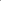 